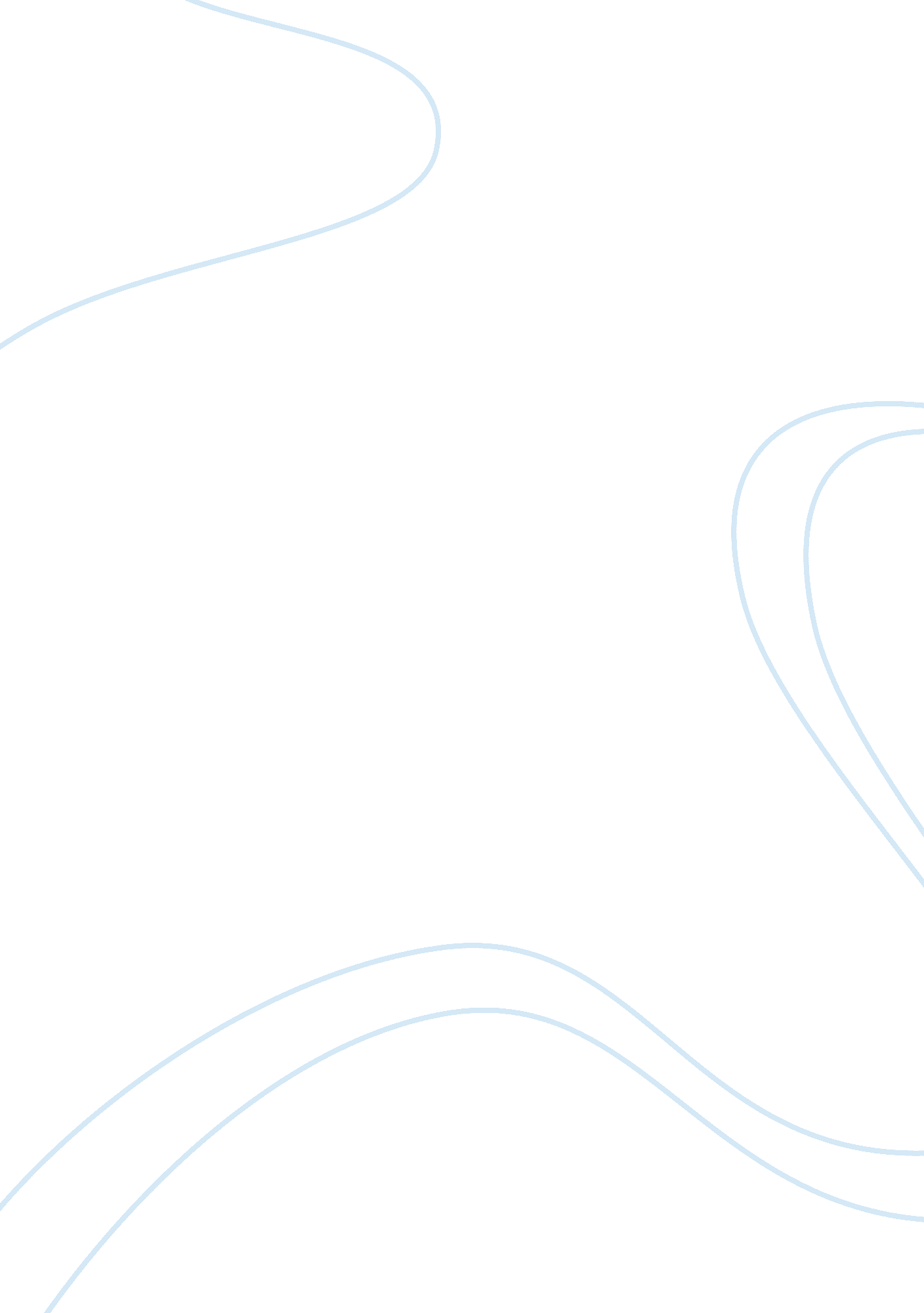 My love for programming languagesTechnology, Development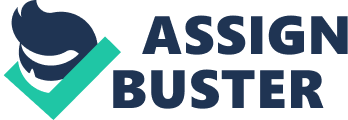 of Lecturer 28 December My love for programming languages As a geek, I learnt the intricacies involved in programming languages such as: C, C++, Java, and python. While there has been a revolution in the area of programming languages, I intend to be one of the forces to be reckoned with in the field. Programming is all about writing codes and debugging errors. I love writing codes so much and I also like the process of debugging my codes for errors. It reminds me of my childhood days, where I usually play around with my pencil and my eraser. When I am writing codes, I am using my pencil and when I am debugging for errors, I am using my erasers to correct my mistakes. 
I eat Java like burger, leak C like sweets, drink C ++ like water and play with python like my pet. These underline my love for these programming languages. Indeed, they have become a part of me as I wonder how miserable my life could have been without the knowledge of these programming languages. 
My compiler is like my jotter that I use to write put these codes together. Over the years, I have developed into writing kernel codes in secured languages using the modern day operating systems that would solve the challenges faced by software users and the likes. I develop scripts, applications and I give the computer some instructions to execute. If my program does not function as it ought to, I would go over it again and search for the errors (debug). This would enable me to develop a great program at the end of the day. 
I know that this institution would offer me the experience I need to eventually become a successful Programmer and my study here would just be like fitting a round peg in a round hole as it suits my career dream and expectation. 